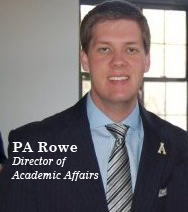 P. A. Rowe